Publicado en Barcelona el 16/03/2023 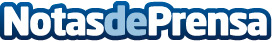 Bo Touch Bin de Brabantia, una nueva manera de cuidar el planetaLa importancia de la vida está en las pequeñas cosas, y Brabantia lo demuestra con una nueva forma de entender el reciclaje, haciendo de los desperdicios algo belloDatos de contacto:Carmen Barasona34 607 22 13 21Nota de prensa publicada en: https://www.notasdeprensa.es/bo-touch-bin-de-brabantia-una-nueva-manera-de Categorias: Hogar Sostenibilidad Mobiliario http://www.notasdeprensa.es